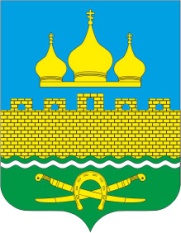 РОССИЙСКАЯ ФЕДРАЦИЯРОСТОВСКАЯ ОБЛАСТЬ НЕКЛИНОВСКИЙ РАЙОН  МУНИЦИПАЛЬНОЕ ОБРАЗОВАНИЕ «ТРОИЦКОЕ СЕЛЬСКОЕ ПОСЕЛЕНИЕ»СОБРАНИЕ ДЕПУТАТОВ ТРОИЦКОГО СЕЛЬСКОГО ПОСЕЛЕНИЯРЕШЕНИЕОб установлении размера стоимости движимого имущества,подлежащего учету в реестре муниципального имуществаТроицкого сельского поселения             Принято    Собранием депутатов                                                                           « 09» апреля 2021 года В соответствии с частью 5 статьи 51 Федерального закона от 06.10.2003 № 131-ФЗ «Об общих принципах организации местного самоуправления в Российской Федерации», пунктом 2 Порядка ведения органами местного самоуправления реестров муниципального имущества, утвержденного приказом Министерства экономического развития Российской Федерации от 30.08.2011 № 424, руководствуясь Уставом муниципального образования «Троицкое сельское поселение»   Собрание депутатов Троицкого сельского поселения  РЕШИЛО: 1. Установить, что включению в реестр муниципального имущества Троицкого сельского поселения подлежит находящееся в собственности муниципального образования движимое имущество, стоимость которого превышает 100 000 рублей (сто тысяч рублей 00 коп). 2. Установить, что находящиеся в собственности муниципального образования Троицкое сельское поселение акции, доли (вклады) в уставном (складочном) капитале хозяйственного общества или товарищества подлежат включению в реестр муниципального имущества Троицкого сельского поселения независимо от их стоимости. 3. Установить, что включению в реестр муниципального имущества Троицкого сельского поселения подлежат принятые к бухгалтерскому учету подарки, стоимость которых превышает три тысячи рублей, полученные лицами, замещающими муниципальные должности, муниципальными служащими Троицкого сельского поселения, в связи с протокольными мероприятиями, со служебными командировками и с другими официальными мероприятиями.4. Считать утратившим силу решение Собрания депутатов Троицкого сельского поселения от 16.09.2020г. № 218 «Об установлении размера стоимости движимого имущества, подлежащего учету в реестре муниципального имущества Троицкого сельского поселения». 5. Настоящее решение вступает в силу со дня его официального опубликования (обнародования).Председатель Собрания депутатов -Глава Троицкого сельского поселения                                   		Г.В. Туевс. Троицкое09.04.2021 г.№ 252